Annex III Erasmus Intensive Programme (IP)2013-14Final report form for THE BENEFICIARYGrant agreement reference number: [    ]General instructions1.	OverviewThe Final Report for the IP project comprises the following parts:Part 1	A description of the IP project activities, products and resultsPart 2	Declaration of ExpenditurePart 3	Statistical dataPart 4	Acknowledgement of Receipt2.	General guidanceThis report is considered as your request for a payment of the balance of the grant.You should consult with any existing Guidelines provided by the NA before filling in the reporting forms.The Final Report is submitted by the Beneficiary on behalf of all the organisations participating in the project. The declaration on the following page confirms that a process of consultation and approval has been carried out throughout the partnership. It is therefore important that the required information should be collected in good time before the deadline for submission of the Final Report. A hard copy of the Report must be sent to the NA by the Hellenic NA by 31 October  2014, as defined in the article IV.2 of the grant agreement to:EΘΝΙΚΗ ΜΟΝΑΔΑ ΠΡΟΓΡΑΜΜΑΤΟΣ ΔΙΑ ΒΙΟΥ ΜΑΘΗΣΗ-L.L.P. /ERASMUSΛεωφόρος Εθνικής Αντιστάσεως 4114234, ΝΕΑ ΙΩΝΙΑ ΑΤΤΙΚΗΣΥπ’όψιν κ. Ε. Μαυρογιώργου-Τμήμα ERASMUSe-mail: elinamav@iky.grPlease attach to your Report, one copy of all project products and results. If you refer to web sites, passwords should be given for all private areas.Each page of the Report and all copies of products and results have to bear the Grant Agreement number.You are strongly advised to send your Report by registered post to ensure a record of postage. Additionally, you are advised to keep a copy of the full report, including any annexes.Please note that a late submission of the Report may result in financial corrections or even cancellation of the Grant Agreement, in accordance with the general conditions of the Agreement.Checklist and declarationDeclaration by the BeneficiaryGrant Agreement number:	     I, the undersigned, hereby declare that the information contained in this Report is accurate and in accordance with the facts. In particular the financial data provided in this Report corresponds to the expenditure actually incurred by the project partners for the execution of the project activities. This information has been checked and approved by the partners involved in the activities set out in this Report.I herewith request payment of the outstanding balance for the project, in accordance with the terms of the Grant Agreement.Signed in:      	on    /    /      Signature of the Beneficiary's legal representative	Seal/stamp of the organisationName and function in capital lettersGrant Agreement Reference Number: 		      Part 1: Description of project activities, products and results Summary of the Activities1. Project information :*The duration of the IP, without including preparatory or evaluation activities and without travel days. 2. List of all ACTIVE partners (including the coordinator HEI) who have taken part in the IPGrant Agreement Reference Number: 		     Summary of the Activities (continued)3. Description of the preparatory activities undertaken BEFORE and AFTER the actual IP took place.4. Description of the timetable of the actual IP Please note that the length of the working day should be minimum 6-8 hours. Please also indicate the working hours.In addition to the days of subject-related work, you are asked to indicate also arrival and departure days, as well as days foreseen for cultural activities and weekend days when no subject-related activities have taken place. (Please note that these days are not taken into consideration when counting the minimum requirement of 10 days of subject-related work. However, they count for the calculation of subsistence rates.) If a detailed timetable and/or programme was published, please also attach a copy to this report. Grant Agreement Reference Number: 		      Overall Description of the IPActivities (maximum 3 pages)Please provide a comprehensive description, which gives a full account of the IP. Summarise under each heading (if applicable) the major divergence from the initial project plan and give the reasons for the changes. Provide an overview of the main difficulties encountered during the eligibility period, if any. The description should cover the following: 1. Objectives, Organisational aspects, Outputs (maximum 2 pages)ObjectivesHave the aims and objectives of the IP been achieved? If not, why? What means have been used to monitor their success or failure? How did the IP tie in with the existing teaching programmes of the participating institutions and explain what you consider to be innovative about the IP (in relation to each of the participating countries if the situation is different in each of them), namely in relation to defining or building a European dimension).To what extent did the IP present a strong multidisciplinary approach, fostering the interaction of students from different academic disciplines?Please describe the pedagogical and didactical approaches applied during the programme.Organisational aspectsThe organisational approach and structure developed within the partnership to manage the project: describe the role(s) of individual partners (including any non-participation), organisation of the work and the way transnational cooperation has taken place. Comment upon the appropriateness and effectiveness of the organisational approach in achieving the aims of the project. Please indicate also any other organisations/contacts involved.Where there any changes in the partnership?How was the selection of students and teachers made? Did you include disadvantaged and or students and teachers with disabilities in the project?What was your approach for the transparent distribution of the amounts which the IP received for subsistence and travel costs? Have the participants received it fully or partially? Have you organised accommodation and/or meals centrally?OutputsPlease list all products/publications of the project as compared to the outputs planned in the application form (the programme implemented, qualitative and quantitative description of teaching material produced specifically for the IP, report/theses from the students, web-based exercises, multimedia products, websites etc.) Specify the nature, volume, structure, content and language used (where applicable). Specify if a planned output could not be reached and describe the reasons for the divergence. Please provide a copy of each product in the envisaged form (hard copy or electronic copy) attached to the final report. If you name a website please provide free entrance e.g. by preparing a suitable password for the National Agency. Add tables if necessaryWhen did the assessment of the students' achievements take place? On which basis (exam, presentation, activity during the IP, etc)? What are the results?Were the expected learning outcomes achieved? What kind of transversal competences were transmitted within the IP?How were the studies undertaken within the IP recognised in the curricula of the participating students by their home institutions? Were ECTS (or otherwise equivalent) credits awarded and if so, how many ECTS points were awarded to how many students from which institutions?Any additional benefits and/or spin-offs of the project? (e.g. a curriculum development project or thematic network, research collaboration, etc.?)2. Impact, Evaluation and Dissemination (maximum length 1 page)ImpactWhat impact did the IP have on the people involved (students, teachers)?What impact did the IP have on the institutions involved?How and to what extent has the IP improved academic teaching/learning in the subject/s concerned?Other?Evaluation and DisseminationWhat tools and criteria have been used to monitor and evaluate the appropriateness and effectiveness of your work (process and results)? Who did the evaluation? What were the results?What are the results of the analysis of the final report for students?Were the outputs of the IP disseminated to a wider audience and if so, how? Were links established with other projects and/or networks within LLP or beyond? Have plans been made to extend the project partnership beyond the period of support from ERASMUS?Other informationPlease add any additional comment you may wish to make to the National Agency (such as recommendations for future measures, administrative procedures, key issues, etc).Grant Agreement Reference Number: 		      Part 2 - Declaration of Expenditure (in EUR)This section sets out the financial information required by the National Agency. Please make sure you use the subsistence rates set out in the grant agreement when filling in the tables Please indicate here if you transferred amounts between travel and subsistence costs:   Yes	 NoIf yes, please describe why the transfer was necessary and indicate the amounts as stated in the grant agreement and after transfer:Please note that the tables below should reflect the amounts after the transfer has been applied.Table 2.1 Travel and subsistence costs of studentsPlease provide a breakdown of travel and subsistence costs for STUDENTS travelling to the IP.[NA to specify whether the students not entitled to travel and subsistence from the IP grant should be listed here.] * As calculated based on the duration and the maximum rates defined by your National Agency (table 1 of the original IP application form).**Please mention here the total actual travel cost. ***Please calculate the part that will be considered for funding by applying the limits set by the NA. Reimbursement of travel cost is limited to 90% of real costTable 2.2 Travel and subsistence costs of teachersPlease provide a breakdown of travel and subsistence costs for TEACHERS travelling to the IP.[NA to specify whether the teachers not entitled to travel and subsistence from the IP grant should be listed here.] * As calculated based on the duration and the maximum rates defined by your National Agency (table 2 of the original IP application form).**Please mention here the total actual travel cost. ***Please calculate the part that will be considered for funding by applying the limits set by the NA. Reimbursement of travel cost is limited to 75% of real costTable 2.3 Summary of the LLP grant and the request for the grant paymentPlease provide a summary of the final balance of the IP after realisation, as compared to the grant indicated in III.1 of the grant agreement. This will be your request for grant payment.Please note that in case of National Agency desk check of supporting material the NA may ask for the following additional supporting documents for the expenditure (see article IV.2 in the grant agreement):For the contribution to costs of organising and running an IP allocated as a lump sum: list of participants (students and teachers) signed by the participants specifying the name of the participant as well as the start and end dates of the IP and a final report filled in by each participant.For the contribution on the basis of real costs, that is for travel (including entry/exit visa): invoices, receipts, used travel tickets, photocopy of the visa, boarding passes, proof of payment;For the contribution to subsistence costs: proof of the actual duration of the stay by primarily signed lists of attendance and/or other suitable justifying documents. Grant Agreement Reference Number: 		      Part 3 – Statistical DataΤα στατιστικά στοιχεία που αφορούν γενικά το Εντατικό Πρόγραμμα και ειδικότερα τους συμμετέχοντες φοιτητές και καθηγητές, θα εισάγονται σε βάση δεδομένων που αποστέλλεται ηλεκτρονικά από την Εθνική Μονάδα.Παρακαλούμε να επεξεργαστείτε τα συμπεράσματα που θα προκύψουν από το ερωτηματολόγιο για τους φοιτητές (παράρτημα IV), συντάσσοντας σχετική αναφορά προς την ΕΜ/ΙΚΥ. Συνιστάται ιδιαιτέρως η στατιστική ανάλυση των απαντήσεων των φοιτητών.Grant Agreement Reference Number: 		      This page will be returned to you when your final report form has been received. Therefore, please complete the information below clearly.Title of project:Please do not write below this lineReserved for the National Agency:Documents received:Products received: We acknowledge receipt of your complete Final Report and your payment request. Your Final Report is incomplete and we ask you to submit the following missing data as soon as possible (not later than 30 calendar days from the date of this Acknowledgement of Receipt):Please use this number in all communication with the National Agency.	Yours sincerelyDate:	Signature: 	Name: 	Position: 	ΕΛΛΗΝΙΚΗ ΔΗΜΟΚΡΑΤΙΑΥΠΟΥΡΓΕΙΟ ΠΑΙΔΕΙΑΣ ΚΑΙ ΘΡΗΣΚΕΥΜΑΤΩΝ------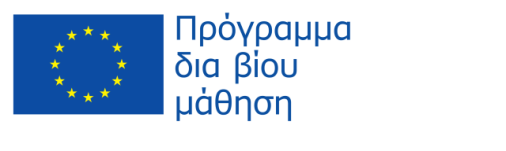 ΙΔΡΥΜΑ ΚΡΑΤΙΚΩΝ ΥΠΟΤΡΟΦΙΩΝ(Ι.Κ.Υ.)        ΔΙΕΥΘΥΝΣΗ ΕΙΔΙΚΩΝ ΠΡΟΓΡΑΜΜΑΤΩΝ                        ΔΙΕΘΝΩΝ ΥΠΟΤΡΟΦΙΩΝΤΜΗΜΑ ΠΡΟΓΡΑΜΜΑΤΩΝ ΕΥΡΩΠΑΪΚΗΣΕΝΩΣΗΣ------ChecklistPlease check the following points before submitting your Final ReportThere is a complete and securely bound copy of the Final Report and an electronic copyThe Grant Agreement number is specified on each page of your Report and on each attached document, product or result.The Declaration by the Beneficiary below has been signed and stamped by the legal representative of the Beneficiary. One copy of the Final Report bears an original signature.All parts of the Report have been completed.One copy of all products and results is included.The Acknowledgement of Receipt has been duly completed (first part only).Declaration of ExpenditureDeclaration of ExpenditureAll expenditure presented in Part 2 of the report is eligible (see LLP Guide, Grant agreement (annex 1) –Explanatory note on the budget in the application form).The expenditure is consistent with the activities undertaken during the eligibility period.All tables have been completed in EUR. The Declaration of Expenditure has been checked in order to assure that the totals of tables 2.1 and 2.2 are equal to the totals shown in the summary table (Table 2.3).Title of the IPSubject area / ISCED code nameLocation of the IPStart date of the IP *End date of the IP*End date of the IP*Total duration (including travel days and weekend days without subject-related activities)Total duration of the IP (number of days of subject-related work, min. 10 days)Total duration of the IP (number of days of subject-related work, min. 10 days)ErasmusID Code Full name of institution Number of teachers entitled to travel and subsistence from the IP grant Number of teachers NOT entitled to travel and subsistence from the IP grantNumber ofstudents entitled to travel and subsistence from the IP grantNumber of students NOT entitled to travel and subsistence from the IP grantPartner 1Partner 2Partner 3Partner 4etcTOTALStage of the project (start-end dates)Activities undertaken Lead partner, other partners involved in the activities undertakenStage 1(dd/mm/yy – dd/mm/yy)Stage 2(dd/mm/yy – dd/mm/yy)Stage 3(dd/mm/yy – dd/mm/yy)Stage 4(dd/mm/yy – dd/mm/yy)Stage of the project (start-end dates and hours worked)Activities undertaken Day 1(dd/mm/yy h:m)Day 2(dd/mm/yy h:m)Day 3(dd/mm/yy h:m)Day 4(dd/mm/yy h:m)Day 5(dd/mm/yy h:m)Day 6(dd/mm/yy h:m)Day 7(dd/mm/yy h:m)Day 8(dd/mm/yy h:m)Day 9(dd/mm/yy h:m)Day 10(dd/mm/yy h:m)Product 1 (as described at application stage) Carrying out / divergence? (Explanation if applicable)RemarksTitleMediaResult type / No of CopiesLanguagesQualitative DescriptionProduct 2 (as described at application stage) Carrying out / divergence? (Explanation if applicable)RemarksTitleMediaResult type / No of CopiesLanguagesQualitative DescriptionSubsistenceTravelTravelNo. of studentsSending countryErasmus code of the HEI of originCountry of destinationDuration in days (including travel days and weekend days without subject-related activities)Total actual funding for subsistence *Total actual travel costs**Total actual grant support for travel based on actual total travel costs and NA ceilings ***ABTotalSubsistenceTravel Travel No. of teachersSending countryErasmus code of the HEI of originCountry of destinationDuration in days (including travel days and weekend days without subject-related activities)Total actual funding for subsistence*Total actual travel costs**Total actual grant support for travel based on actual travel costs and NA ceilings ***ABTotalType of costLLP Grant (as stated in article III.1 of the grant agreement) (€)Request for grant payment: (expenditure incurred during the eligibility period).a) Organisation costs (lump sum)b) Travel costs ( Total actual grant support for travel based on actual travel costs and NA ceilings - table 2.1. and 2.2)c) Subsistence costs (flat-rate grants using scales of unit costs – table 2.1. and 2.2)d) Total (a+b+c)Part 4 -Acknowledgement of ReceiptFinal Report[may be sent by e-mail]Name of BeneficiaryName of legal representativeStreet NumberCountry code - Post code - Town/CityFax numberFinal ReportAnnexesCountryYearProject typeProject number